UZAKTAN EĞİTİM AKADEMİK PERSONEL GERİ BİLDİRİM SONUÇLARI2020-2021 Güz Döneminde akademik personelin uzaktan eğitimle ilgili geri bildirimlerini almak amacıyla yapılan anket araştırması sonuçları aşağıda yer almaktadır. Uzaktan eğitimle alakalı memnuniyet düzeylerinin belirlenmesi için toplam 1940 kişiden oluşan akademik personelden 993 kişinin katıldığı 15 maddelik 5’ li likert ölçeklendirilmesi ile hazırlanan anket formunun güvenilirlik düzeyi çok yüksektir (Cronbach’s Alpha 0,941). Madde analizlerinde betimsel istatistikler (sayı, yüzde, aritmetik ortalama) kullanılmıştır.Anket formuna katılan akademik personelin eğitim verdikleri fakültelere göre dağılımları aşağıda yer almaktadır.	Uzaktan eğitim ile ilgili geri dönüş anketine katılan akademik personelin hizmet verdikleri fakültelere göre dağılımları incelendiğinde; %9,5’ i Eğitim Fakültesi, %4,4’ ü İlahiyat Fakültesi, %10,5’ i Mühendislik Fakültesi, %4,3’ ü Tıp Fakültesi, %8,8’ i Edebiyat Fakültesi, %1,9’ u İletişim Fakültesi, %3,2’ si Sağlık Bilimleri Fakültesi, %1,2’ si Turizm İşletmeciliği ve Otelcilik Fakültesi, %2,3’ ü Veterinerlik Fakültesi, %1,7’ si Eczacılık Fakültesi, %1,7’ si Teknoloji Fakültesi, %7,4’ ü Fen Fakültesi, %6,6’ sı İktisadi ve İdari Bilimler Fakültesi, %1,3’ ü Mimarlık Güzel sanatlar ve Tasarım Fakültesi, %1,9’ u Spor Bilimleri Fakültesi, %1,5’ i Yabancı Diller Yüksekokulu, %0,2’ si Türk Müziği Devlet Konservatuvaı, %0,6’ sı Rektörlük, %0,1’ i Hukuk Fakültesi, %0,1’ i Sosyal Bilimler Enstitüsü, %0,1’ i Fen Bilimleri Enstitüsü, %0,1’ i Eğitim Bilimleri Enstitüsü, %0,1’ i Sağlık Bilimleri Enstitüsü, %0,7’ si Zara Veysel dursun Uygulama Bilimler Yüksekokulu, %0,8’ i Suşehri Sağlık Yüksekokulu, %5,2’ si Sivas Teknik Bilimler Meslek Yüksekokulu, %3’ ü Sağlık Hizmetleri Meslek Yüksekokulu, %4,2’ si Cumhuriyet Sosyal Bilimler Meslek Yüksekokulu, %1,3’ ü Suşehri Timur Karabal Meslek Yüksekokulu, %2,1’ i Şarkışla Aşık Veysel Meslek Yüksekokulu, %0,2’ si İmranlı Meslek Yüksekokulu, %1,7’ si Divriği Nuri Demirağ Meslek Yüksekokulu, %0,8’ i Koyulhisar Meslek Yüksekokulu, %2,3’ ü Yıldızeli Meslek Yüksekokulu, %1,5’ i Hafik Kamer Örnek Meslek Yüksekokulu, %1,7’ si Gürün Meslek Yüksekokulu, %1,2’ si Gemerek Meslek Yüksekokulu, %1,4’ ü Zara Ahmet Çuhadaroğlu Meslek Yüksekokulu, %1,4’ ü Kangal Meslek Yüksekokulu olarak belirlenmiştir.	Ankete katılan akademik personelin %16,9’ u Profesör Dr., %13,4’ ü Doçent Dr., %34,8’ i Dr. Öğretim Üyesi, %4,6’ sı Araştırma Görevlisi, %30,2’ si Öğretim Görevlisi olarak kurumda görev almaktadır.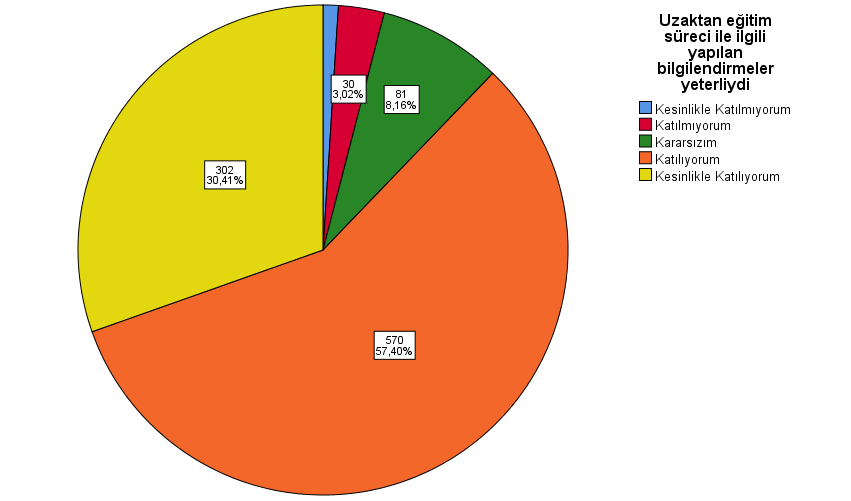 	Akademisyenlerin büyük çoğunluğu uzaktan eğitimle süreciyle ilgili yapılan bilgilendirmelerin yeterli olduğu düşünmektedir.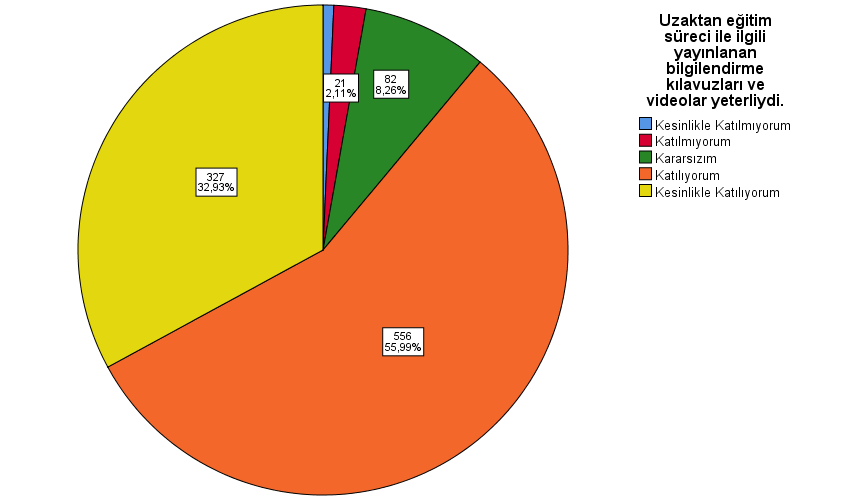 Araştırma kapsamındaki akademisyenlerin büyük çoğunluğu uzaktan eğitim süreci ile ilgili yayınlanan bilgilendirme kılavuzları ve videoların yeterli olduğunu düşünmektedir.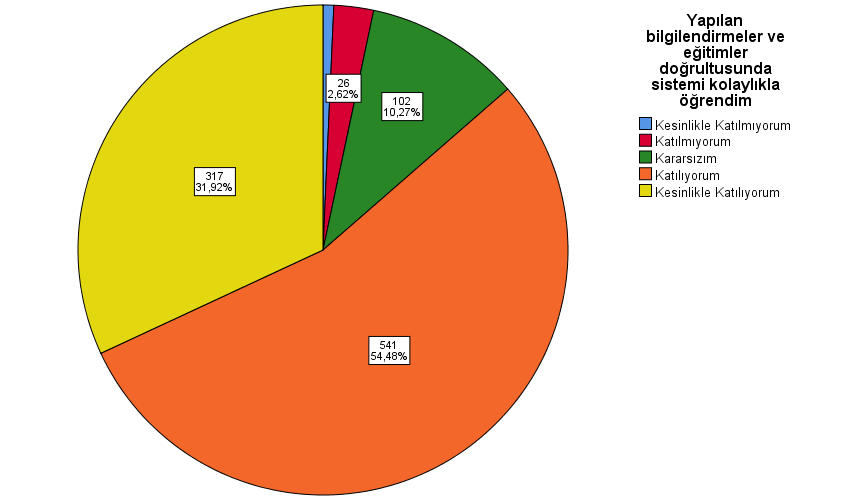 	Akademisyenlerin çoğunluğu yapılan bilgilendirme ve eğitimler doğrultusunda sistemi kolaylıkla öğrendiğini bildirmişlerdir.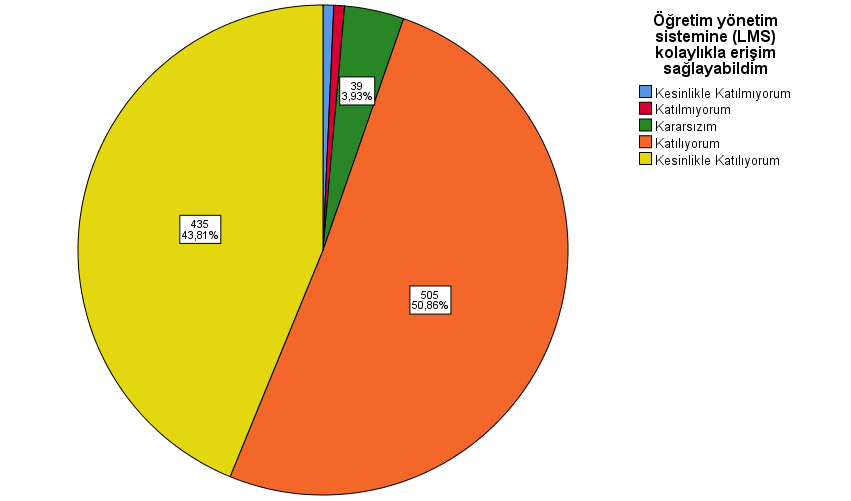 Akademik personelin neredeyse tamamına yakını öğretim yönetim sistemine (LMS) kolaylıkla erişim sağlayabilmektedir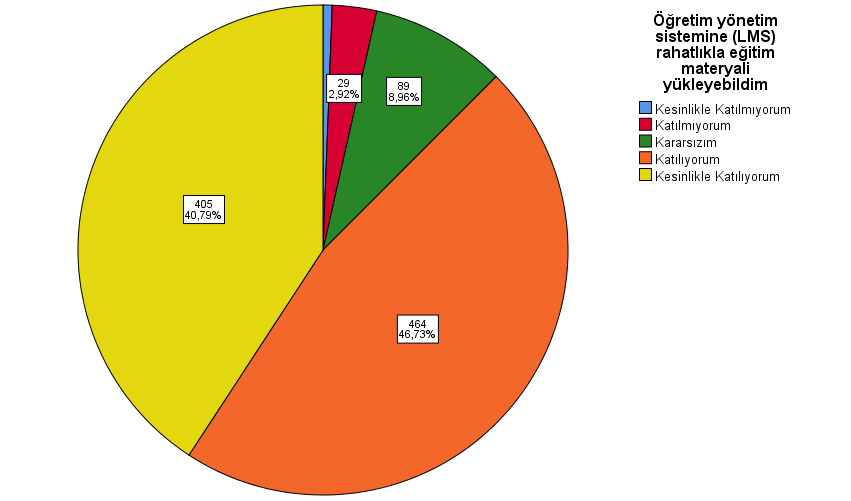 	Akademisyenlerin büyük çoğunluğu Öğretim Yönetim Sistemine (LMS) rahatlıkla eğitim materyali yükleyebilmektedir.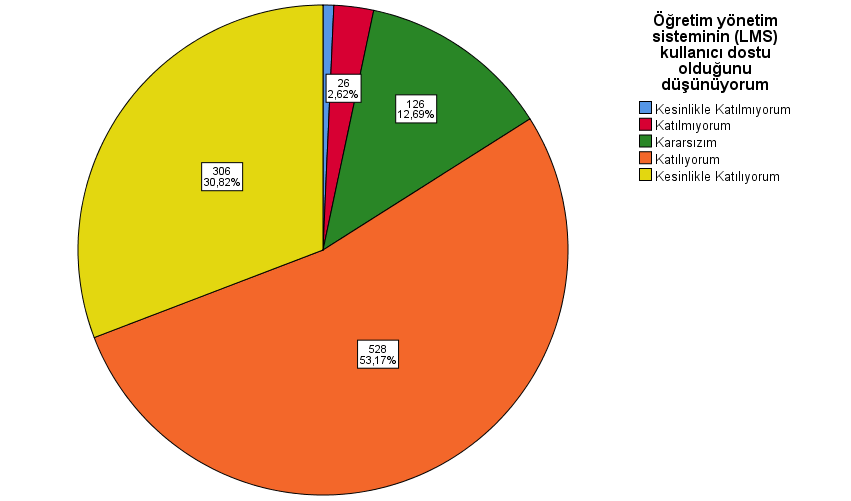 	Akademisyenlerin çoğunluğu Öğretim Yönetim Sisteminin (LMS) kullanıcı dostu olduğunu düşünmektedir.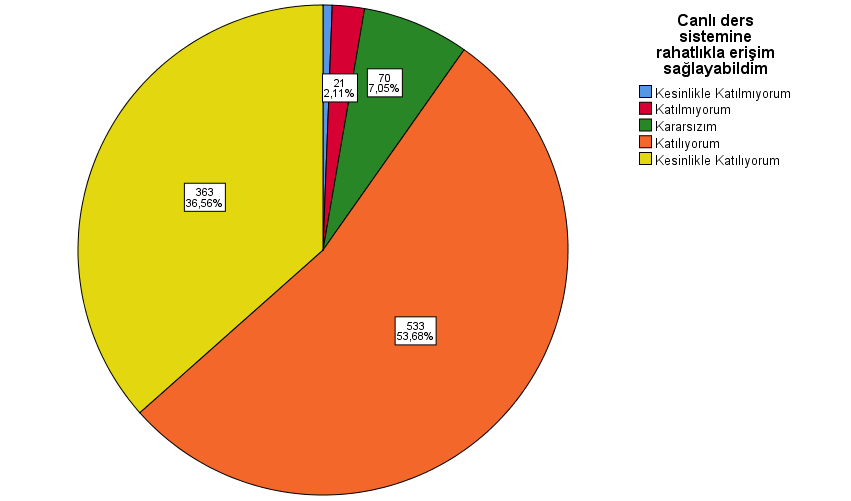 	Akademik personelin çoğunluğu canlı ders sistemine rahatlıkla erişim sağlayabilmiştir.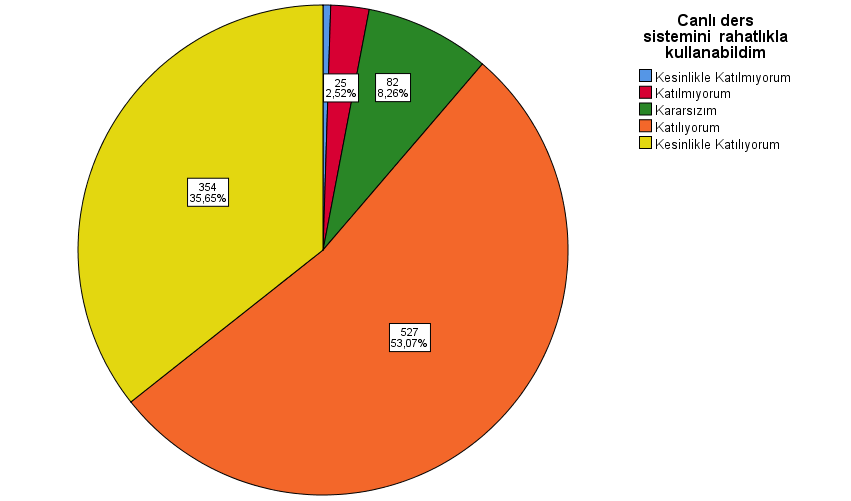 	Akademik personelin çoğunluğu canlı ders sistemini rahatlıkla kullanabilmiştir. 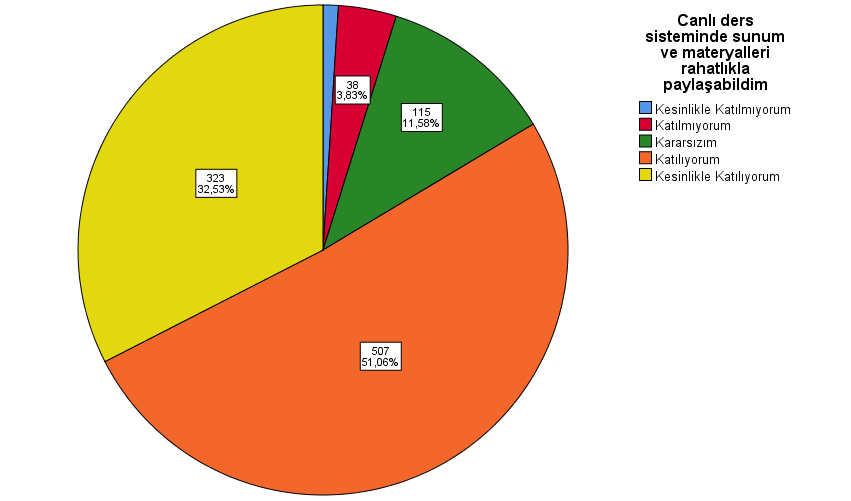 	Akademik personelin çoğunluğu canlı ders sisteminde sunum ve materyalleri rahatlıkla paylaşabilmiştir.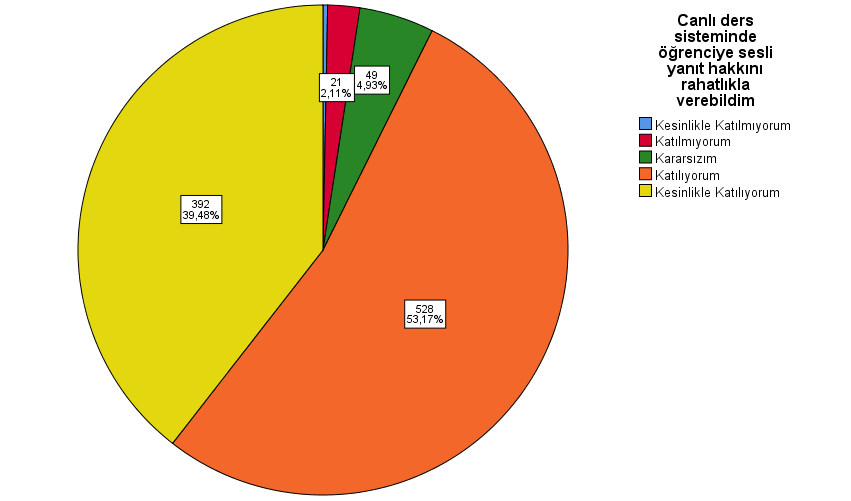 	Akademisyenlerin büyük çoğunluğu canlı ders sisteminde öğrenciye sesli yanıt hakkını rahatlıkla verebilmektedir.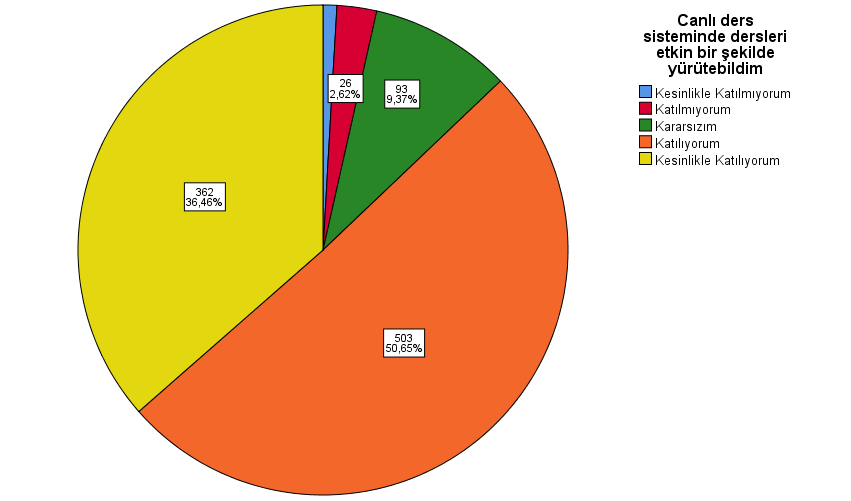 	Akademisyenlerin çoğunluğu canlı ders sisteminde dersleri etkin bir şekilde yürütebilmiştir.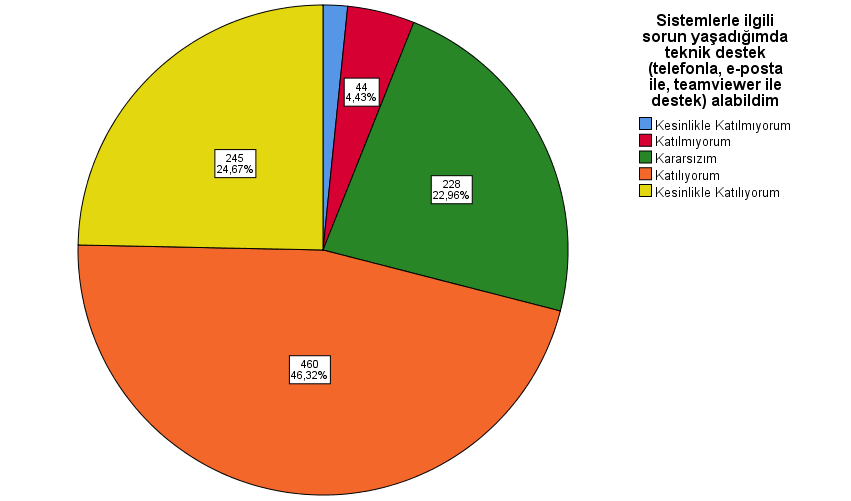 	Akademisyenlerin çoğunluğu sistemlerle ilgili sorun yaşadığımda teknik destek (telefonla, e-posta ile, teamviewer ile destek) alabilmiştir.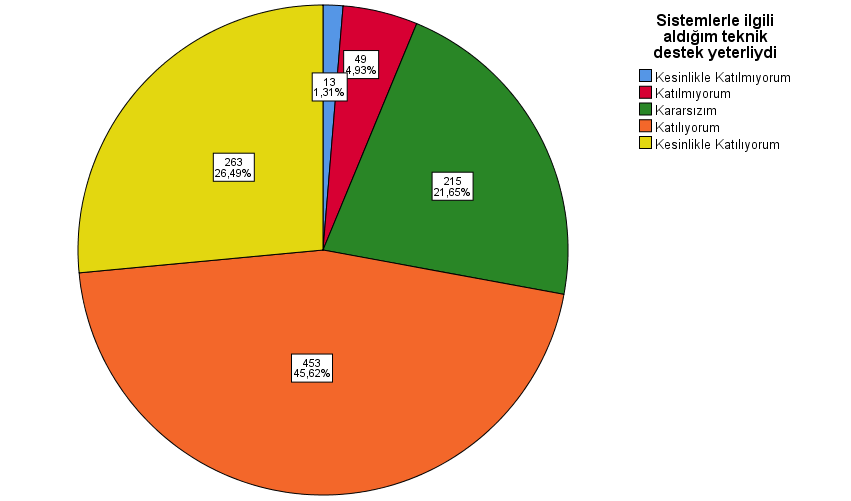 	Akademisyenlerin çoğunluğu sistemlerle ilgili aldıkları teknik desteğin yeterli olduğunu bildirmişlerdir.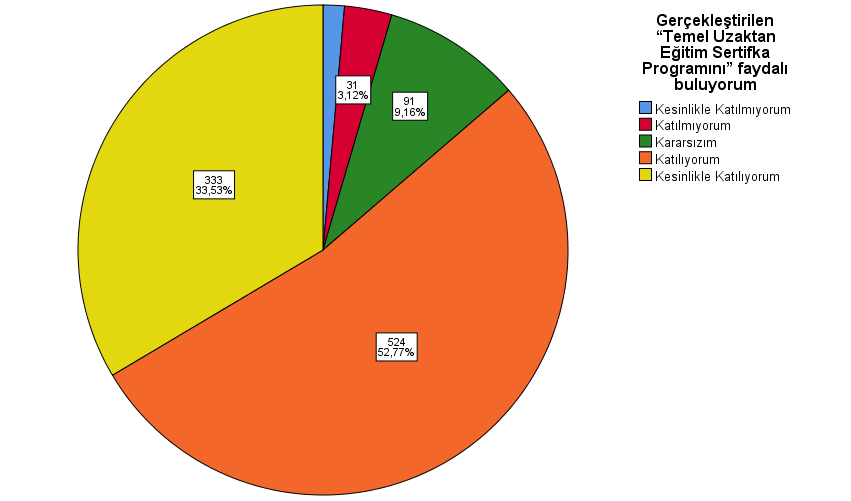 	Akademik personelin çoğunluğu gerçekleştirilen “Temel Uzaktan Eğitim Sertifika Programını” faydalı bulmaktadır.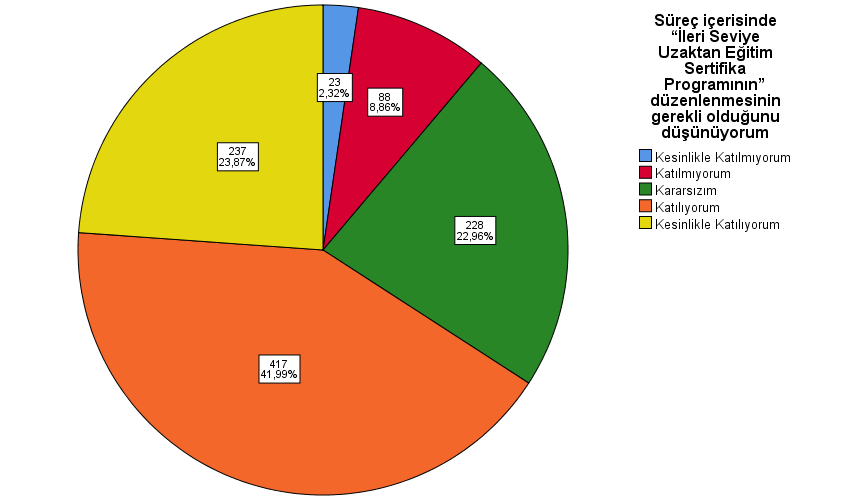 	Akademisyenlerin çoğunluğu süreç içerisinde “İleri Seviye Uzaktan Eğitim Sertifika Programının” düzenlenmesinin gerek olduğunu düşünmektedir. Uzaktan eğitim sürecine yönelik akademisyenlerin memnuniyet düzeyi incelendiğinde ortalama yüksek çıkmıştır (=8,00).Uzaktan eğitimle alakalı memnuniyet düzeylerinin belirlenmesi için akademik personele yöneltilen 15 maddelik 5’ li likert ölçeklendirilmesi ile hazırlanan sorulara verilen yanıtlara göre genel memnuniyet yüksek çıkmıştır. 	Akademik personelin uzaktan eğitim hakkındaki geri dönüşleri incelendiğinde en yüksek düzeyde memnuniyet bildirdikleri ilk üç madde“Öğretim Yönetim Sistemine (LMS) kolaylıkla erişim sağlayabildim (=4,36)”“Canlı ders sisteminde öğrenciye sesli yanıt hakkını rahatlıkla verebildim (=4,29)”“Öğretim Yönetim Sisteme (LMS) rahatlıkla eğitim materyali yükleyebildim (=4,24)” durAkademik personelin uzaktan eğitim hakkındaki geri dönüşleri incelendiğinde en düşük düzeyde memnuniyet bildirdikleri ilk üç madde“Süreç içerisinde “İleri Uzaktan Eğitim Sertifika Programının” düzenlenmesinin gerekli olduğunu düşünüyorum (=3,76)”“Sistemlerle ilgili sorun yaşadığımda teknik destek (telefon, e-posta, teamviewer ile destek) alabildim (=3,88)”“Sistemlerle ilgili aldığım teknik destek yeterliydi (=3,91)” durFakülteN%Eğitim Fakültesi949,5İlahiyat Fakültesi444,4Mühendislik Fakültesi10410,5Tıp Fakültesi434,3Edebiyat Fakültesi878,8İletişim Fakültesi191,9Sağlık Bilimleri Fakültesi323,2Turizm İşletmeciliği ve Otelcilik121,2Veterinerlik Fakültesi232,3Eczacılık Fakültesi171,7Teknoloji Fakültesi171,7Fen Fakültesi737,4İİBF666,6Diş Hekimliği Fakültesi7,7Mimarlık Güzel Sanatlar ve Tasarım Fakültesi131,3Spor Bilimleri Fakültesi191,9Yabancı Diller Yüksekokulu151,5Türk Müziği Devlet Konservatuvarı2,2Rektörlük6,6Hukuk Fakültesi1,1Sosyal Bilimler Enstitüsü1,1Fen Bilimler Enstitüsü1,1Eğitim Bilimler Enstitüsü1,1Sağlık Bilimleri Enstitüsü1,1Zara Veysel Durdun Uygulamalı Bilimler YO7,7Suşehri Sağlık YO8,8Sivas Teknik Bilimler MYO525,2Sağlık Hizmetleri MYO303,0Cumhuriyet Sosyal Bilimler MYO424,2Suşehri Timur Karabal MYO131,3Şarkışla Aşık Veysel MYO212,1İmranlı MYO2,2Divriği Nuri Demirağ MYO171,7Koyulhisar MYO8,8Yıldızeli MYO232,3Hafik Kamer Örnek MYO151,5Gürün MYO171,7Gemerek MYO121,2Zara Ahmet Çuhadaroğlu MYO141,4Kangal MYO141,4Toplam993100,0Unvann%Profesör Dr.16816,9Doçent Dr.13313,4Dr. Öğretim Üyesi34634,8Araştırma Görevlisi464,6Öğretim Görevlisi30030,2Toplam993100,0Uzaktan eğitim süreci ile ilgili yapılan bilgilendirmeler yeterliydin%Kesinlikle Katılmıyorum101,0Katılmıyorum303,0Kararsızım818,2Katılıyorum57057,4Kesinlikle Katılıyorum30230,4Ort±s.s4,13±0,764,13±0,76Uzaktan eğitim süreci ile ilgili yayınlanan bilgilendirme kılavuzları ve videolar yeterliydin%Kesinlikle Katılmıyorum7,7Katılmıyorum212,1Kararsızım828,3Katılıyorum55656,0Kesinlikle Katılıyorum32732,9Ort±s.s4,18±0,724,18±0,72Yapılan bilgilendirmeler ve eğitimler doğrultusunda sistemi kolaylıkla öğrendimn%Kesinlikle Katılmıyorum7,7Katılmıyorum262,6Kararsızım10210,3Katılıyorum54154,5Kesinlikle Katılıyorum31731,9Ort±s.s4,14±0,754,14±0,75Öğretim yönetim sistemine (LMS) kolaylıkla erişim sağlayabildimn%Kesinlikle Katılmıyorum7,7Katılmıyorum7,7Kararsızım393,9Katılıyorum50550,9Kesinlikle Katılıyorum43543,8Ort±s.s4,36±0,664,36±0,66Öğretim yönetim sistemine (LMS) rahatlıkla eğitim materyali yükleyebildimn%Kesinlikle Katılmıyorum6,6Katılmıyorum292,9Kararsızım899,0Katılıyorum46446,7Kesinlikle Katılıyorum40540,8Ort±s.s4,24±0,784,24±0,78Öğretim yönetim sisteminin (LMS) kullanıcı dostu olduğunu düşünüyorumn%Kesinlikle Katılmıyorum7,7Katılmıyorum262,6Kararsızım12612,7Katılıyorum52853,2Kesinlikle Katılıyorum30630,8Ort±s.s4,13±0,774,13±0,77Canlı ders sistemine rahatlıkla erişim sağlayabildimn%Kesinlikle Katılmıyorum6,6Katılmıyorum212,1Kararsızım707,0Katılıyorum53353,7Kesinlikle Katılıyorum36336,6Ort±s.s4,23±0,724,23±0,72Canlı ders sistemini rahatlıkla kullanabildimn%Kesinlikle Katılmıyorum5,5Katılmıyorum252,5Kararsızım828,3Katılıyorum52753,1Kesinlikle Katılıyorum35435,6Ort±s.s4,21±0,734,21±0,73Canlı ders sisteminde sunum ve materyalleri rahatlıkla paylaşabildimn%Kesinlikle Katılmıyorum101,0Katılmıyorum383,8Kararsızım11511,6Katılıyorum50751,1Kesinlikle Katılıyorum32332,5Ort±s.s4,10±0,824,10±0,82Canlı ders sisteminde öğrenciye sesli yanıt hakkını rahatlıkla verebildimn%Kesinlikle Katılmıyorum3,3Katılmıyorum212,1Kararsızım494,9Katılıyorum52853,2Kesinlikle Katılıyorum39239,5Ort±s.s4,29±0,684,29±0,68Canlı ders sisteminde dersleri etkin bir şekilde yürütebildimn%Kesinlikle Katılmıyorum9,9Katılmıyorum262,6Kararsızım939,4Katılıyorum50350,7Kesinlikle Katılıyorum36236,5Ort±s.s4,19±0,784,19±0,78Sistemlerle ilgili sorun yaşadığımda teknik destek (telefonla, e-posta ile, teamviewer ile destek) alabildimn%Kesinlikle Katılmıyorum161,6Katılmıyorum444,4Kararsızım22823,0Katılıyorum46046,3Kesinlikle Katılıyorum24524,7Ort±s.s3,88±0,883,88±0,88Sistemlerle ilgili aldığım teknik destek yeterliydin%Kesinlikle Katılmıyorum131,3Katılmıyorum494,9Kararsızım21521,7Katılıyorum45345,6Kesinlikle Katılıyorum26326,5Ort±s.s3,91±0,883,91±0,88Gerçekleştirilen “Temel Uzaktan Eğitim Sertifika Programını” faydalı buluyorumn%Kesinlikle Katılmıyorum141,4Katılmıyorum313,1Kararsızım919,2Katılıyorum52452,8Kesinlikle Katılıyorum33333,5Ort±s.s4,14±0,814,14±0,81Süreç içerisinde “İleri Seviye Uzaktan Eğitim Sertifika Programının” düzenlenmesinin gerekli olduğunu düşünüyorumn%Kesinlikle Katılmıyorum232,3Katılmıyorum888,9Kararsızım22823,0Katılıyorum41742,0Kesinlikle Katılıyorum23723,9Ort±s.s3,76±0,983,76±0,98Uzaktan eğitim sürecine yönelik memnuniyet düzeyiniz için lütfen 1’ den 10’ a kadar bir puan veriniz (1 en düşük, 10 en yüksek memnuniyet düzeyi olacak şekilde)Uzaktan eğitim sürecine yönelik memnuniyet düzeyiniz için lütfen 1’ den 10’ a kadar bir puan veriniz (1 en düşük, 10 en yüksek memnuniyet düzeyi olacak şekilde)±S.S8,00±1,747Uzaktan Eğitim Sürecine Yönelik Genel Memnuniyet DüzeyiUzaktan Eğitim Sürecine Yönelik Genel Memnuniyet Düzeyi±S.S4,12±0,582